Georgia Mountains Healthcare Coalition (Region B) Quarterly Meeting Agenda
February 20th 10:00 AM – 1:00 PM 
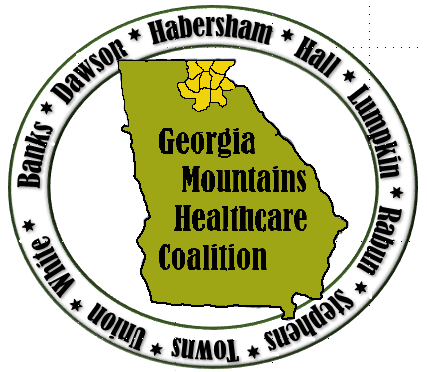 Auxiliary Conference Room
Northeast Georgia Medical Center, Gainesville GAOpening Remarks and IntroductionsCoalition information/updatesRegion B websiteTraining UpdatesTECC, BDLS, TEPWExercisesActive Shooter Table Top Exercise (TTX) March 14Situational Manual (SitMan)Workgroup for Response PlanStop the Bleed, Chad BlackPH, GHA and State UpdatesHospital, EMA, LTC, Behavioral Health, ARC, other partner updatesOpen ForumFuture Region B Coalition Meeting Dates:May 22nd – NGMC Gainesville Auxiliary Conference Room
August 21st – NGMC Braselton – Education Conference Room             November 20th - location to be determined. Hosts welcome!
MATF (Mutual Aid Task Force) Meetings: March 22 (Fri), September 13 (Fri), Dec 12 (Th)
Location: Georgia Public Safety Training Center Bay A; 1000 Indian Springs Drive Forsyth, GA 
Other happenings:Feb 28 -Training and Exercise Planning Workshop, GPSTC, ForsythMarch 4-6 Tactical Emergency Casualty Care (TECC) course, Hall Co. Sheriff’s Training Center, GainesvilleMarch 14-Georgia Mountains (Region B) Tabletop Exercise, Gainesville Civic CenterApril 17-19 Emergency Management Summit and Training, SavannahMatthew Crumpton, NRP, MEP, CEM-GA, EMHP         Donna Sue Campbell                                                                            Emergency Preparedness Manager                                  Emergency Preparedness Healthcare Liaison                                         Northeast Georgia Health System                                     District 2 Public Health                                                                            743 Spring Street                                                                  1280 Athens St.Gainesville, GA 30501                                                          Gainesville, GA 30507(O): 770/219-1823                                                               (p) 770-535-6989                                                                                       (C):  678/630-5955                                                               (f)770-535-5958                                                                                      matthew.crumpton@nghs.com                                        DonnaSue.Campbell@dph.ga.gov                             